库客音乐移动服务使用说明1、库客音乐APP支持苹果ISO、安卓系统。2、下载方法：访问库客官网(www.kuke.com)扫二维码，或是在苹果app store 、安卓市场检索“库客音乐”进行下载安装。3、 使用范围：校园IP范围内注册登录个人账户可免费收听库客音乐和有声读物。可离线缓存100首曲目； 校园外可凭此个人帐号免费使用APP服务。4、音乐下载：只支持安卓手机下载音乐单曲，可用机构帐号在校园IP内下载。注：视频不能下载、苹果手机不支持下载。5、手机APP使用的频道跟学校购买的频道一致、到期时间和学校一致。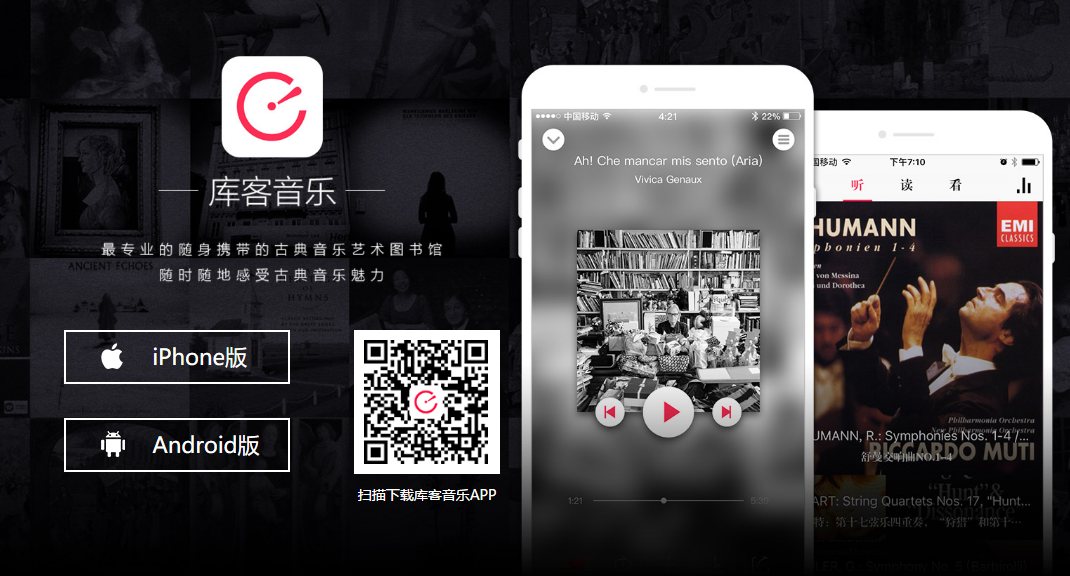 